A Child Called It: Chapter Report		Main Ideas in each Chapter (one sentence):Ch.___:_______________________________________________________________________________________ I. Sequence the Details  Summarize the chapter by identifying the major event(s), important details, identifying the setting, characters, and conflict(s).  Summary must be one well-written paragraph.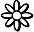 _________________________________________________________________________________________________________________________________________________________________________________________________________________________________________________________________________________________________________________________________________________________________________________________________________________________________________________________________________________________________________________________________________________________________________________________________________________________________________________________________________________________________________________________________________________________
II. ThemeIdentify two themes from Chapter 4.III. Language of the Discipline    Identify 3 unknown words from the chapter(s) that you don’t know the definition to or not sure of the pronunciation. 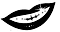 II. Ethics  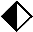 Describe an ethical issue (prejudices, discriminations, inequalities) you found in the chapter(s)Themes(morals)1. 2.Unknown WordDefinition1.2.        Ethical Issue(Child Abuse): Is the dad abusing Dave? Why or why not? Provide a specific example from the text.1. IV. Illustrate a chapter Illustration must be colored, include sentence explaining the picture, and no sticks!